					REZE le 7 mars 2020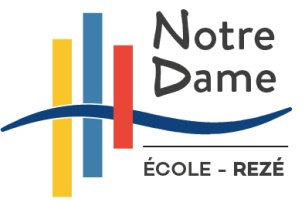 Chers parents,Nous invitons tous les enfants et les adultes  le vendredi 20 mars à mettre des chaussettes dépareillées pour soutenir la journée mondiale de la trisomie 21.Merci de votre participation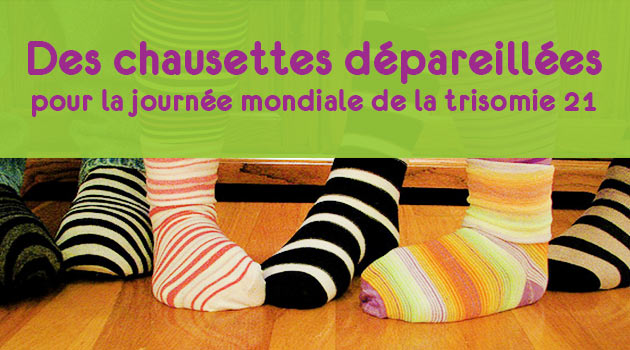 